高円宮杯U-18石川サッカーリーグ　フォースリーグ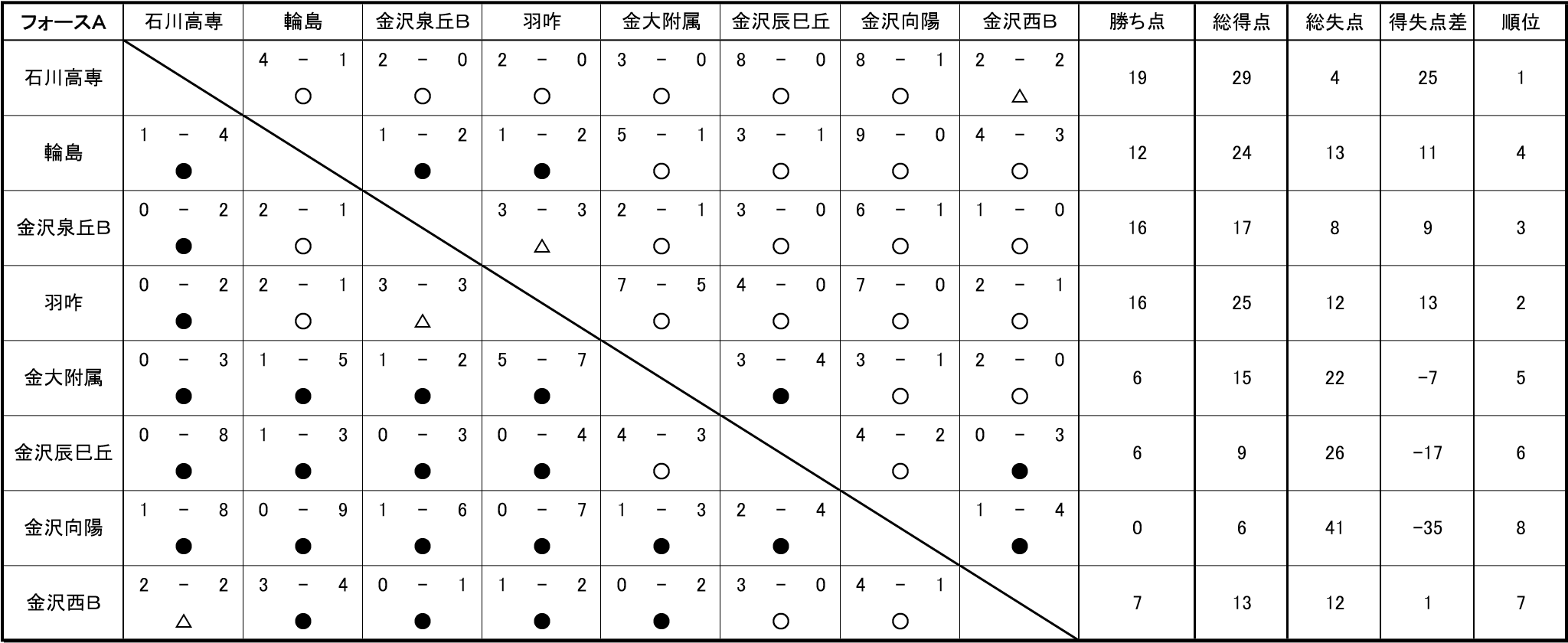 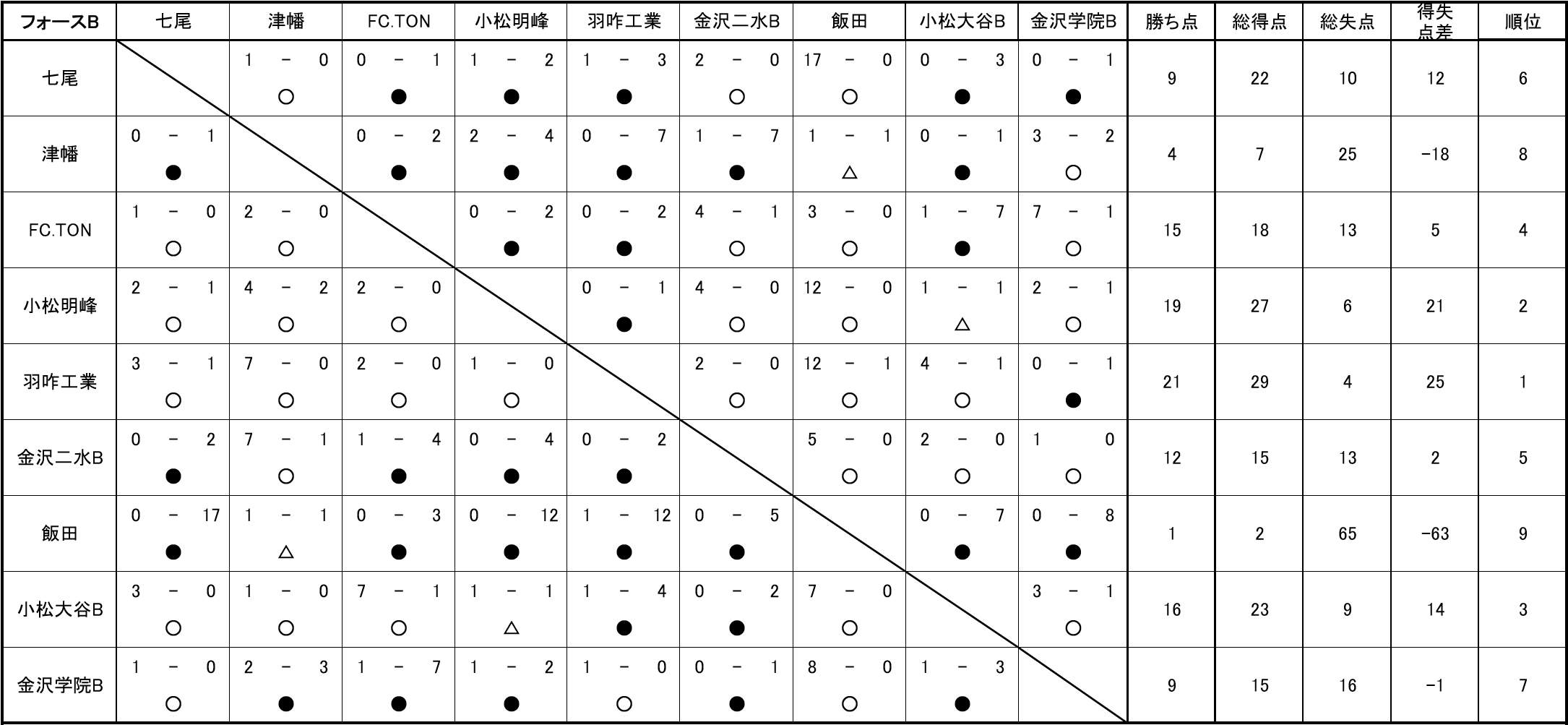 